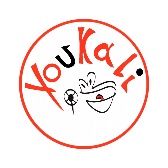 Domenica 25 settembre si conclude la V edizione di “Feminologica”: in scena al Centro Sociale “Giorgio Costa” Angela Malfitano con “Antigone e gli specchi”Volge al termine domenica 25 settembre a Bologna la quinta edizione di “Feminologica”, la rassegna di teatro civile al femminile promossa e organizzata da Youkali APS e diretta da Simona Sagone. Dopo aver animato l’Anfiteatro del Parco di Villa Spada, “Feminologica” si sposta, per il suo ultimo e atteso appuntamento dell’edizione 2022, al Centro Sociale “Giorgio Costa” – Sala Teatro (via Azzo Gardino 44/48), dove in scena alle 21.00 verrà recuperato lo spettacolo “Antigone e gli specchi” di e con Angela Malfitano e a cura dell’Associazione Tra un atto e l’altro, che era stato programmato e poi rinviato per il maltempo.Angela Malfitano incarna il mito di Antigone, l’eroina del femminismo diventata nel Novecento un simbolo di disobbedienza civile per la rivendicazione dei diritti degli emarginati. Diversi autori sono stati affascinati dalla sua figura, dopo Sofocle: Bertolt Brecht, Jean Anouilh e Marguerite Yourcenar. E proprio a partire da queste tre versioni del mito, lo spettacolo, accompagnato dallo strumentista Guido Sodo, racconta differenti modalità di sfida ai tiranni in nome dell’affetto.  Nella mitologia greca la giovane Antigone sfida il potere e sacrifica la vita pur di assicurare al corpo del fratello Polinice la sepoltura che Creonte, governatore di Tebe, non vuole concedergli per motivi politici. Il gesto coraggioso di Antigone e le motivazioni che lo ispirano hanno fatto di lei un simbolo dell'emancipazione femminile e della libertà di coscienza contro ogni sopraffazione esterna.Scrive Angela Malfitano: «Antigone è diventata modello della ribellione individuale contro la sopraffazione dello Stato. Dovunque vi sia una discriminazione o un conflitto, lei torna ad assumere il ruolo dell'eroina che sfida i regimi totalitari. Nelle riletture novecentesche rivive un mito che attraversa più di due millenni e la cui presenza nella nostra storia non può considerarsi conclusa. Mai come oggi attuale».“Feminologica 5” fa parte di Bologna Estate 2022, il cartellone di attività promosso e coordinato dal Comune di Bologna e dalla Città metropolitana di Bologna - Territorio Turistico Bologna-Modena, e rientra nel progetto "Donne Fuori dall'Angolo 2” sostenuto attraverso il Bando Pari Opportunità della Regione Emilia Romagna (annualità 2021/2022).domenica 25 settembre Centro Sociale “Giorgio Costa”, ore 21:00spettacoloAntigone e gli specchi di e con Angela Malfitanosuono Guido Sodoa cura dell’Associazione Tra un atto e l’altroInfo e bigliettiIngresso spettacolo: 10€ Adulti/e e 6€ Bambini/e-----------------------------------------------Prenotazione obbligatoria: 3334774139, info@youkali.itModalità di pagamento spettacoli:-Bancomat/carte;- Bonifico Bancario sul conto dell’Associazione Culturale Youkali APS: (Emil Banca IT53G0707202409000000131803, almeno 2 gg prima dell’evento. Causale: Nome e Cognome di ogni partecipante, data e titolo spettacolo)-paypal (info@youkali.it causale: come per bonifici)- contanti------------------------------------Si consiglia di portare cuscino o plaid e di arrivare almeno 20 minuti prima dello spettacolo.------------------------Consulta le modalità di accesso alla rassegna per rispetto protocolli Covid anche su www.youkali.it  Ufficio Stampa Renata Savo | +39 320 1915523
rensavo@gmail.com;
comunicazione.renatasavo@gmail.com 